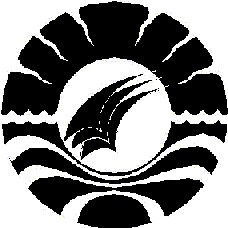 SKRIPSIPEMBERDAYAAN NARAPIDANA DI LEMBAGA PEMASYARAKATAN KELAS I MAKASSAR(STUDI PADA 6 ORANG WARGA BINAAN) NUR HIDAYAT JURUSAN PENDIDIKAN LUAR SEKOLAH FAKULTAS ILMU PENDIDIKANUNIVERSITAS NEGERI MAKASSAR2016PEMBERDAYAAN NARAPIDANA DI LEMBAGA PEMASYARAKATAN KELAS I MAKASSAR(STUDI PADA 6 ORANG WARGA BINAAN)SKRIPSIDiajukan Untuk Memenuhi Sebagian Persyaratan Guna Memperoleh Gelar Sarjana Pendidikan Pada Jurusan Pendidikan Luar Sekolah  Fakultas Ilmu Pendidikan Universitas Negeri MakassarNUR HIDAYAT 104 204 004JURUSAN PENDIDIKAN LUAR SEKOLAH FAKULTAS ILMU PENDIDIKANUNIVERSITAS NEGERI MAKASSAR2016